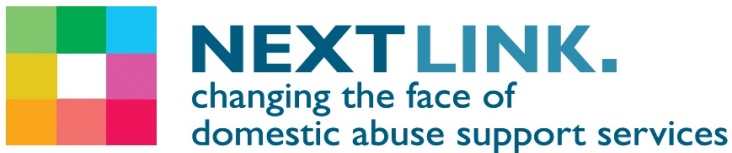 Post:                        	Female Support Worker Southmead Hospital based IDSVA Responsible to: 	South Glos Team LeaderHours				37.5 per week			Shift pattern between hours of 8am-6pm, Monday - FridayJOB PURPOSE:The A&E IDSVA will provide an immediate support service to female and male victims of domestic abuse accessing Emergency Department at Southmead Hospital. They will provide advice and support at the point of crisis, making A&E a safe space where support is provided and choices are offered. The IDSVA will make appropriate safeguarding and MARAC referrals; provide support for up to 4 weeks and make referrals for ongoing support.The A&E IDSVA will be based at Southmead Hospital and work closely alongside hospital staff, providing training, expert advice and raising awareness to support the disclosure of domestic violence and abuse.The role involves empowering survivors to increase their options, make positive choices/decisions, increase their confidence, safety and recovery.  MAIN OBJECTIVES:  	To train and support hospital staff to identify and refer victims of domestic/sexual abuse.To establish and maintain support to survivors, with a victim centred approach, focussing on safety and recovery and ensure service users:Are saferFeel saferFeel more empowered and confidentHave an increased understanding of DA and risk factorsAre more aware of safety measures; andHave an increased understanding of the abuse they are experiencing Providing support to enable survivors to safely maintain their current accommodation, access welfare benefits, legal advice alternative housing, and support services. Maintain an effective support service with the aim of enabling the survivor to develop the skills and resources necessary to move on and maintain independence and self-reliance. Champion service user empowerment and involvement by ensuring our services: Are accessible to all potential service users;Value and respect service users as the experts of their experience; Work in strength-based and solution-focused ways with clients; Facilitate agreed actions into practice; and Use service user feedback and involvement to improve our serviceHave a Think Family approachTo liaise effectively and collaboratively with all appropriate agencies and community groups to ensure the best access to services and meaningful community engagement for service users.PRINCIPAL RESPONSIBILITIES	Referrals and AssessmentsPromote the service through building positive relationships with the Clinicians and hospital staff to ensure a steady flow of appropriate referrals.To carry out risk assessments including DASH, co-produce safety plans with the service user regularly review the plans, enabling survivors to assess and manage risk to their own safety. Amend plans as appropriate when circumstances change and attend the MARAC and refer service users when appropriate. Carry out needs assessments which effectively establish the support needs of individuals and families and enable support to be offered as quickly as possible. Respond flexibly as the individuals or family’s needs and risks changeWhen appropriate, using our established protocols, make referrals to Substance Misuse Nurse and Psychiatric liaison team.SupportEnsure your work with service users is recovery focused and strengths based, supporting survivors in a creative, consistent and assertive way to ensure positive outcomes are achieved.  Review the support plan regularly and record changes agreed. 	Ensure that survivors currently living in abusive situations are aware of their rights and options.  Give safety-planning advice and explain the effectiveness of criminal and civil sanctions available to them.Enable and encourage survivors to take advantage of all services relevant to their safety such as legal advice, housing and benefits rights, education, medical treatment, counselling etc.  Assist clients in gaining access to solicitors, benefits agencies, housing departments, education, medical treatment, counselling etc.  .Work in partnership with other agencies e.g. the police, local authority, health, social services, education, youth service and the voluntary sector to ensure efficient mechanisms for referrals and to advocate for survivors to ensure their needs are met. .To maintain knowledge of local services, encourage engagement and reduce the survivor’s isolation.Recognise, respect and address the needs of survivors who face particular barriers when seeking help to access the service, including those from different ethnic and cultural backgrounds, LGBT communities, Gypsy Traveller Communities, disabled people, male survivor’s, women with complex needs and other hard to reach groups.  Maintain an up to date working knowledge of housing legislation, housing and welfare legislation and the welfare benefit system.Carry out a financial assessment for each service user assisting them to 	maximise their income, address debts, budget and pay bills and support them to make appropriate welfare benefit claims.Provide support as part of an integrated approach, by working closely with specialist statutory and/or voluntary agencies such as mental health, criminal justice, homelessness, Treatment Providers, Probation, to ensure access and engagement with other services is maximised, according to the agreed support package.Provide recovery orientated support, psychologically informed interventions and 	practical support to individuals on caseload.Safeguard the welfare of children, young people and adults at risk; working within Missing Link’s safeguarding policies, South West Child Protection Procedures and local procedures for safeguarding adults at risk. Monitor all safeguarding concerns and make appropriate referrals to First Response, Access and Response and Care Direct as necessaryRespond to emergency and crisis situations by providing support, advice, 	signposting or direct interventions as necessary.  	Record keeping and monitoring	Maintain up to date, accurate, legible and accessible records of all work and contact with service 	users, other agencies/professionals and others (e.g. carers, families), ensuring that they meet 	the requirements of data protection and confidentiality.	Ensure all client records, outcome and monitoring data is accurately recorded using the 	organisation case management system and any other record/monitoring systems, prepare any 	additional information or reports used for the monitoring and evaluation of the services as 	required.	Developing of self and others	Actively participate in regular one-to-one supervision, reflective practice groups, annual 	appraisals. Attend and make a positive contribution to staff / team meetings and to participate in organisational training and development events as required.Provide support and guidance to trainees, relief/agency workers and volunteers, 	when required. Develop your understanding of Psychologically Informed Environments (PIE) approach 	in engaging and supporting clients and embed PIE into your day to day practice. 	GeneralAttend joint project meeting to oversee the operational delivery.  Act as a representative of Next Link at internal and external meetings, as required, promote the organisation through building professional links with outside 	bodies as appropriate.Uphold the values and good name of Missing Link at all times, represent the organisation in a way that is consistent with its philosophy and ethos and within the Missing Link’s Code of Conduct.Work flexibly within a team setting; liaise with other workers as necessary and as appropriate to provide cover for holidays and staff absence.Work within Next Link’s Health and Safety policy and guidance and to ensure your own health and safety and that of others at all times.Ensure the service is delivered in a culturally sensitive way for all service users, 	including challenging stigma and discrimination. Observe organisations equal opportunities, confidentiality, data protection policies. Understand and contribute to the overall objectives of the organisation and follow all existing organisational policies and procedures.Undertake other duties and responsibilities in keeping with the nature of this post as may be required from time to time.This job description is for guidance only and outlines the general ways in which it is expected you will meet the overall requirements of this post. The list of tasks is not exhaustive and duties may be varied from time to time, with the job description being subject to review and periodic amendments.Next Link is committed to safeguarding and promoting the welfare of children, young people and adults at risk of abuse, and expects all staff and volunteers to share this commitment.Next Link is committed to Equal Opportunities. *Due to the specific requirements of this role, this post is exempt under the Equality Act (2010), Part 1, Schedule 9 (Genuine Occupational Requirement.)